Annotation SymbolsAnnotation SymbolsAnnotation SymbolsCircleImportant Words 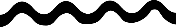 Words you don't know/understand UnderlineInteresting/important phrases 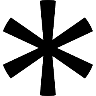 Main ideas Connection to text, ideas, or experiences !Surprising detail ?Ideas you don't understand Texting abbreviations (LOL, OMG, )ReactionsMargin NotesYour thoughts, summaries of each paragraph, questions that you haveCircleImportant Words Words you don't know/understand UnderlineInteresting/important phrases Main ideas Connection to text, ideas, or experiences !Surprising detail ?Ideas you don't understand Texting abbreviations (LOL, OMG, )ReactionsMargin NotesYour thoughts, summaries of each paragraph, questions that you haveCircleImportant Words Words you don't know/understand UnderlineInteresting/important phrases Main ideas Connection to text, ideas, or experiences !Surprising detail ?Ideas you don't understand Texting abbreviations (LOL, OMG, )ReactionsMargin NotesYour thoughts, summaries of each paragraph, questions that you have